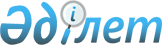 О внесении изменений в решение Шуского районного маслихата от 25 декабря 2023 года № 14-3 "О районном бюджете на 2024-2026 годы"Решение Шуского районного маслихата Жамбылской области от 18 марта 2024 года № 18-2
      Шуский районный маслихат РЕШИЛ:
      1. Внести в решение Шуского районного маслихата "О районном бюджете на 2024-2026 годы" от 25 декабря 2023 года № 14-3 следующие изменения:
      пункт 1 изложить в новой редакции:
      "1. Утвердить районный бюджет на 2024-2026 годы согласно приложениям 1, 2, 3, к настоящему решению соответственно, в том числе на 2024 год, в следующих объемах:
      1) доходы – 13745478 тысяч тенге, в том числе:
      налоговые поступления – 4694374 тысяч тенге;
      неналоговые поступления – 87082 тысяч тенге;
      поступления от продажи основного капитала – 76300 тысяч тенге;
      поступления трансфертов – 8875765 тысяч тенге.
      2) затраты – 13495576 тысяч тенге;
      3) чистое бюджетное кредитование – 518235 тысяч тенге, в том числе:
      бюджетные кредиты – 647591 тысяч тенге;
      погашение бюджетных кредитов – 129356 тысяч тенге;
      4) сальдо по операциям с финансовыми активами – 389000 тысяч тенге, в том числе:
      приобретение финансовых активов – 389000 тысяч тенге;
      поступления от продажи финансовых активов государства – 389000 тысяч тенге;
      5) дефицит (профицит) бюджета – -657333 тысяч тенге;
      6) финансирование дефицита (использование профицита) бюджета –657333 тысяч тенге, в том числе:
      поступление займов – 647591 тысяч тенге;
      погашение займов – 129356 тысяч тенге;
      используемые остатки бюджетных средств – 139098 тысяч тенге.
      Приложение 1 к указанному решению изложить в новой редакции согласно приложению к настоящему решению.
      2. Настоящее решение вводится в действие с 1 января 2024 года. Районный бюджет на 2024 год
					© 2012. РГП на ПХВ «Институт законодательства и правовой информации Республики Казахстан» Министерства юстиции Республики Казахстан
				
      Должность 

ФИО
Приложение к решению Шуского районного маслихата от 18 марта 2024 года № 18-2 Приложение 1 к решению Шуского районного маслихата от 25 декабря 2023 года № 14-3
Категория 
Категория 
Категория 
Категория 
Категория 
Сумма (тысяч тенге)
Класс
Класс
Класс
Класс
Сумма (тысяч тенге)
Подкласс 
Подкласс 
Подкласс 
Сумма (тысяч тенге)
Наименование 
Наименование 
1
2
3
4
4
5
1. ДОХОДЫ
1. ДОХОДЫ
13745478
1
НАЛОГОВЫЕ ПОСТУПЛЕНИЯ
НАЛОГОВЫЕ ПОСТУПЛЕНИЯ
4694374
01
Подоходный налог 
Подоходный налог 
847300
1
Корпоративный подоходный налог
Корпоративный подоходный налог
91000
2
Индивидуальный подоходный налог
Индивидуальный подоходный налог
756300
03
Социальный налог
Социальный налог
609000
1
Социальный налог 
Социальный налог 
609000
04
Налоги на собственность
Налоги на собственность
3034494
1
Налоги на имущество
Налоги на имущество
3034494
05
Внутренние налоги на товары, работы и услуги
Внутренние налоги на товары, работы и услуги
73580
2
Акцизы
Акцизы
13900
3
Поступления за использование природных и других ресурсов
Поступления за использование природных и других ресурсов
28859
4
Сборы за ведение предпринимательской и профессиональной деятельности
Сборы за ведение предпринимательской и профессиональной деятельности
30821
08
Обязательные платежи, взимаемые за совершение юридически значимых действий и (или) выдачу документов уполномоченными на то государственными органами или должностными лицами
Обязательные платежи, взимаемые за совершение юридически значимых действий и (или) выдачу документов уполномоченными на то государственными органами или должностными лицами
130000
1
Государственная пошлина
Государственная пошлина
130000
2
НЕНАЛОГОВЫЕ ПОСТУПЛЕНИЯ
НЕНАЛОГОВЫЕ ПОСТУПЛЕНИЯ
87082
01
Доходы от государственной собственности
Доходы от государственной собственности
2832
1
Поступления части чистого дохода государственных предприятий
Поступления части чистого дохода государственных предприятий
500
5
Доходы от аренды имущества, находящегося в государственной собственности
Доходы от аренды имущества, находящегося в государственной собственности
1800
7
Вознаграждения по кредитам, выданным из государственного бюджета
Вознаграждения по кредитам, выданным из государственного бюджета
72
9
Прочие доходы от государственной собственности
Прочие доходы от государственной собственности
460
03
Поступления денег от проведения государственных закупок, организуемых государственными учреждениями, финансируемыми из государственного бюджета
Поступления денег от проведения государственных закупок, организуемых государственными учреждениями, финансируемыми из государственного бюджета
50
1
Поступления денег от проведения государственных закупок, организуемых государственными учреждениями, финансируемыми из государственного бюджета
Поступления денег от проведения государственных закупок, организуемых государственными учреждениями, финансируемыми из государственного бюджета
50
04
Штрафы, пени, санкции, взыскания, налагаемые государственными учреждениями, финансируемыми из государственного бюджета, а также содержащимися и финансируемыми из бюджета (сметы расходов) Национального Банка Республики Казахстан
Штрафы, пени, санкции, взыскания, налагаемые государственными учреждениями, финансируемыми из государственного бюджета, а также содержащимися и финансируемыми из бюджета (сметы расходов) Национального Банка Республики Казахстан
4200
1
Штрафы, пени, санкции, взыскания, налагаемые государственными учреждениями, финансируемыми из государственного бюджета, а также содержащимися и финансируемыми из бюджета (сметы расходов) Национального Банка Республики Казахстан, за исключением поступлений от организаций нефтяного сектора, в Фонд компенсации потерпевшим, Фонд поддержки инфраструктуры образования и Специальный государственный фонд
Штрафы, пени, санкции, взыскания, налагаемые государственными учреждениями, финансируемыми из государственного бюджета, а также содержащимися и финансируемыми из бюджета (сметы расходов) Национального Банка Республики Казахстан, за исключением поступлений от организаций нефтяного сектора, в Фонд компенсации потерпевшим, Фонд поддержки инфраструктуры образования и Специальный государственный фонд
4200
06
Прочие неналоговые поступления
Прочие неналоговые поступления
80000
1
Прочие неналоговые поступления
Прочие неналоговые поступления
80000
3
ПОСТУПЛЕНИЯ ОТ ПРОДАЖИ ОСНОВНОГО КАПИТАЛА
ПОСТУПЛЕНИЯ ОТ ПРОДАЖИ ОСНОВНОГО КАПИТАЛА
76300
03
Продажа земли и нематериальных активов
Продажа земли и нематериальных активов
76300
1
Продажа земли
Продажа земли
74000
2
Продажа нематериальных активов
Продажа нематериальных активов
2300
4
ПОСТУПЛЕНИЯ ТРАНСФЕРТОВ
ПОСТУПЛЕНИЯ ТРАНСФЕРТОВ
8887722
01
Трансферты из нижестоящих органов государственного управления
Трансферты из нижестоящих органов государственного управления
11957
3
Трансферты из бюджетов городов районного значения, сел, поселков, сельских округов
Трансферты из бюджетов городов районного значения, сел, поселков, сельских округов
11957
02
Трансферты из вышестоящих органов государственного управления 
Трансферты из вышестоящих органов государственного управления 
8875765
2
Трансферты из областного бюджета
Трансферты из областного бюджета
8875765
Сумма, тысяч тенге
Администратор бюджетных программ
Администратор бюджетных программ
Администратор бюджетных программ
Администратор бюджетных программ
Администратор бюджетных программ
Сумма, тысяч тенге
Программа
Программа
Программа
Программа
Программа
Сумма, тысяч тенге
Наименование
Наименование
Наименование
Наименование
Наименование
Сумма, тысяч тенге
1
1
1
1
2
3
2. ЗАТРАТЫ
13495576
01
01
Государственные услуги общего характера
2557814
112
Аппарат маслихата района (города областного значения)
67831
001
Услуги по обеспечению деятельности маслихата района (города областного значения)
66631
003
Капитальные расходы государственного органа
1200
122
Аппарат акима района (города областного значения)
305769
001
Услуги по обеспечению деятельности акима района (города областного значения)
298769
003
Капитальные расходы государственного органа 
7000
452
Отдел финансов района (города областного значения)
253882
001
Услуги по реализации государственной политики в области исполнения бюджета и управления коммунальной собственностью района (города областного значения)
67228
003
Проведение оценки имущества в целях налогообложения
4000
010
Приватизация, управление коммунальным имуществом, постприватизационная деятельность и регулирование споров, связанных с этим
1000
018
Капитальные расходы государственного органа
2375
113
Целевые текущие трансферты нижестоящим бюджетам
179279
453
Отдел экономики и бюджетного планирования района (города областного значения)
43183
001
Услуги по реализации государственной политики в области формирования и развития экономической политики, системы государственного планирования и управления района 
41393
004
Капитальные расходы государственного органа
1790
458
Отдел жилищно-коммунального хозяйства, пассажирского транспорта и автомобильных дорог района (города областного значения)
1858614
001
Услуги по реализации государственной политики на местном уровне в области жилищно-коммунального хозяйства, пассажирского транспорта и автомобильных дорог 
237126
067
Капитальные расходы подведомственных государственных учреждений и организаций
47500
113
Целевые текущие трансферты нижестоящим бюджетам
1573988
494
Отдел предпринимательства и промышленности района (города областного значения)
28535
001
Услуги по реализации государственной политики на местном уровне в области развития предпринимательства и промышленности 
28535
02
02
Оборона
113110
122
Аппарат акима района (города областного значения)
4050
005
Мероприятия в рамках исполнения всеобщей воинской обязанности
4050
122
Аппарат акима района (города областного значения)
109060
006
Предупреждение и ликвидация чрезвычайных ситуаций масштаба района (города областного значения)
56194
007
Мероприятия по профилактике и тушению степных пожаров районного (городского) масштаба, а также пожаров в населенных пунктах, в которых не созданы органы государственной противопожарной службы
52866
03
03
Общественный порядок, безопасность, правовая, судебная, уголовно-исполнительная деятельность
32040
458
Отдел жилищно-коммунального хозяйства, пассажирского транспорта и автомобильных дорог района (города областного значения)
32040
021
Обеспечение безопасности дорожного движения в населенных пунктах
32040
06
06
Социальная помощь и социальное обеспечение
1174267
451
Отдел занятости и социальных программ района (города областного значения)
290789
005
Государственная адресная социальная помощь
290789
451
Отдел занятости и социальных программ района (города областного значения)
449402
004
Оказание социальной помощи на приобретение топлива специалистам здравоохранения, образования, социального обеспечения, культуры, спорта и ветеринарии в сельской местности в соответствии с законодательством Республики Казахстан
50950
006
Оказание жилищной помощи
7805
007
Социальная помощь отдельным категориям нуждающихся граждан по решениям местных представительных органов
117615
010
Материальное обеспечение детей с инвалидностью, воспитывающихся и обучающихся на дому
6782
014
Оказание социальной помощи нуждающимся гражданам на дому
232259
017
Обеспечение нуждающихся лиц с инвалидностью протезно-ортопедическими, сурдотехническими и тифлотехническими средствами, специальными средствами передвижения, обязательными гигиеническими средствами, а также предоставление услуг санаторно-курортного лечения, специалиста жестового языка, индивидуальных помощников в соответствии с индивидуальной программой абилитации и реабилитации лица с инвалидностью
33991
451
Отдел занятости и социальных программ района (города областного значения)
434076
001
Услуги по реализации государственной политики на местном уровне в области обеспечения занятости и реализации социальных программ для населения
60056
011
Оплата услуг по зачислению, выплате и доставке пособий и других социальных выплат
1782
021
Капитальные расходы государственного органа
14064
050
Обеспечение прав и улучшение качества жизни лиц с инвалидностью в Республике Казахстан
344704
113
Целевые текущие трансферты нижестоящим бюджетам
13470
07
07
Жилищно-коммунальное хозяйство
4484744
458
Отдел жилищно-коммунального хозяйства, пассажирского транспорта и автомобильных дорог района (города областного значения
45109
033
Проектирование, развитие и (или) обустройство инженерно-коммуникационной инфраструктуры
45109
466
Отдел архитектуры, градостроительства и строительства района (города областного значения)
1209190
003
Проектирование и (или) строительство, реконструкция жилья коммунального жилищного фонда
400000
004
Проектирование, развитие и (или) обустройство инженерно-коммуникационной инфраструктуры
15139
098
Приобретение жилья коммунального жилищного фонда
794051
479
Отдел жилищной инспекции района (города областного значения)
25891
001
Услуги по реализации государственной политики на местном уровне в области жилищного фонда
21755
007
Капитальные расходы государственного органа
4136
458
Отдел жилищно-коммунального хозяйства, пассажирского транспорта и автомобильных дорог района (города областного значения)
2684510
011
Обеспечение бесперебойного теплоснабжения малых городов
99375
012
Функционирование системы водоснабжения и водоотведения
330039
058
Развитие системы водоснабжения и водоотведения в сельских населенных пунктах
2255096
458
Отдел жилищно-коммунального хозяйства, пассажирского транспорта и автомобильных дорог района (города областного значения)
520044
015
Освещение улиц в населенных пунктах
120000
016
Обеспечение санитарии населенных пунктов
150044
018
Благоустройство и озеленение населенных пунктов
250000
08
08
Культура, спорт, туризм и информационное пространство
1534694
455
Отдел культуры и развития языков района (города областного значения)
678421
003
Поддержка культурно-досуговой работы
678421
465
Отдел физической культуры и спорта района (города областного значения)
168102
001
Услуги по реализации государственной политики на местном уровне в сфере физической культуры и спорта
22448
004
Капитальные расходы государственного органа
1000
005
Развитие массового спорта и национальных видов спорта
92905
006
Проведение спортивных соревнований на районном (города областного значения) уровне
6782
007
Подготовка и участие членов сборных команд района (города областного значения) по различным видам спорта на областных спортивных соревнованиях
17967
032
Капитальные расходы подведомственных государственных учреждений и организаций
27000
455
Отдел культуры и развития языков района (города областного значения)
261445
006
Функционирование районных (городских) библиотек
260314
007
Развитие государственного языка и других языков народа Казахстана
1131
456
Отдел внутренней политики района (города областного значения)
61000
002
Услуги по проведению государственной информационной политики 
61000
455
Отдел культуры и развития языков района (города областного значения)
43062
001
Услуги по реализации государственной политики на местном уровне в области развития языков и культуры
25062
010
Капитальные расходы государственного органа
14000
032
Капитальные расходы подведомственных государственных учреждений и организаций
4000
456
Отдел внутренней политики района (города областного значения)
322664
001
Услуги по реализации государственной политики на местном уровне в области информации, укрепления государственности и формирования социального оптимизма граждан
79035
003
Реализация мероприятий в сфере молодежной политики
212207
006
Капитальные расходы государственного органа
18420
032
Капитальные расходы подведомственных государственных учреждений и организаций
13002
10
10
Сельское, водное, лесное, рыбное хозяйство, особо охраняемые природные территории, охрана окружающей среды и животного мира, земельные отношения
195684
462
Отдел сельского хозяйства района (города областного значения)
41327
001
Услуги по реализации государственной политики на местном уровне в сфере сельского хозяйства 
40327
006
Капитальные расходы государственного органа
1000
466
Отдел архитектуры, градостроительства и строительства района (города областного значения)
50000
010
Развитие объектов сельского хозяйства
50000
463
Отдел земельных отношений района (города областного значения)
68081
001
Услуги по реализации государственной политики в области регулирования земельных отношений на территории района (города областного значения)
59576
004
Организация работ по зонированию земель
7505
007
Капитальные расходы государственного органа
1000
453
Отдел экономики и бюджетного планирования района (города областного значения)
36276
099
Реализация мер по оказанию социальной поддержки специалистов
36276
11
11
Промышленность, архитектурная, градостроительная и строительная деятельность
90021
466
Отдел архитектуры, градостроительства и строительства района (города областного значения)
90021
001
Услуги по реализации государственной политики в области строительства, улучшения архитектурного облика городов, районов и населенных пунктов области и обеспечению рационального и эффективного градостроительного освоения территории района (города областного значения)
60321
013
Разработка схем градостроительного развития территории района, генеральных планов городов районного (областного) значения, поселков и иных сельских населенных пунктов
15700
015
Капитальные расходы государственного органа
14000
12
12
Транспорт и коммуникации
650828
458
Отдел жилищно-коммунального хозяйства, пассажирского транспорта и автомобильных дорог района (города областного значения)
540828
023
Обеспечение функционирования автомобильных дорог
104100
045
Капитальный и средний ремонт автомобильных дорог районного значения и улиц населенных пунктов
436728
458
Отдел жилищно-коммунального хозяйства, пассажирского транспорта и автомобильных дорог района (города областного значения)
110000
037
Субсидирование пассажирских перевозок по социально значимым городским (сельским), пригородным и внутрирайонным сообщениям
110000
13
13
Прочие
457496
458
Отдел жилищно-коммунального хозяйства, пассажирского транспорта и автомобильных дорог района (города областного значения
42496
055
Развитие индустриальной инфраструктуры в рамках мер государственной поддержки субъектов предпринимательства
42496
452
Отдел финансов района (города областного значения)
95000
012
Резерв местного исполнительного органа района (города областного значения) 
95000
466
Отдел архитектуры, градостроительства и строительства района (города областного значения)
320000
079
Развитие социальной и инженерной инфраструктуры в сельских населенных пунктах в рамках проекта "Ауыл-Ел бесігі"
320000
14
14
Обслуживание долга
159
452
Отдел финансов района (города областного значения)
159
013
Обслуживание долга местных исполнительных органов по выплате вознаграждений и иных платежей по займам из областного бюджета
159
15
15
Трансферты
2204719
452
Отдел финансов района (города областного значения)
2204719
006
Возврат неиспользованных (недоиспользованных) целевых трансфертов
2654
024
Целевые текущие трансферты из нижестоящего бюджета на компенсацию потерь вышестоящего бюджета в связи с изменением законодательства
1399295
038
Субвенции
801280
054
Возврат сумм неиспользованных (недоиспользованных) целевых трансфертов, выделенных из республиканского бюджета за счет целевого трансферта из Национального фонда Республики Казахстан
1490
3. ЧИСТОЕ БЮДЖЕТНОЕ КРЕДИТОВАНИЕ
518235
Бюджетные кредиты
647591
07
07
Жилищно-коммунальное хозяйство
285775
458
Отдел жилищно-коммунального хозяйства, пассажирского транспорта и автомобильных дорог района (города областного значения
285775
081
Кредитование на проведение капитального ремонта общего имущества объектов кондоминиумов
285775
10
10
Сельское, водное, лесное, рыбное хозяйство, особо охраняемые природные территории, охрана окружающей среды и животного мира, земельные отношения
361816
453
Отдел экономики и бюджетного планирования района (города областного значения)
361816
006
Бюджетные кредиты для реализации мер социальной поддержки специалистов
361816
Категория
Класс
Категория
Класс
Категория
Класс
Категория
Класс
Наименование 
Сумма, тысяч тенге
Подкласс
Подкласс
Подкласс
Подкласс
Подкласс
Сумма, тысяч тенге
1
1
1
1
2
3
5
5
Погашение бюджетных кредитов
102845
01
Погашение бюджетных кредитов 
102845
1
Погашение бюджетных кредитов, выданных из государственного бюджета
102845
Функциональная группа
Администратор бюджетных программ
Программа
Наименование
Функциональная группа
Администратор бюджетных программ
Программа
Наименование
Функциональная группа
Администратор бюджетных программ
Программа
Наименование
Функциональная группа
Администратор бюджетных программ
Программа
Наименование
Функциональная группа
Администратор бюджетных программ
Программа
Наименование
Сумма, тысяч тенге
1
1
1
1
2
3
4. САЛЬДО ПО ОПЕРАЦИЯМ СФИНАНСОВЫМИАКТИВАМИ
389000
13
13
Прочие
389000
458
Отдел жилищно-коммунального хозяйства, пассажирского транспорта и автомобильных дорог района (города областного значения)
389000
065
Формирование или увеличение уставного капитала юридических лиц
389000
Функциональная группа
Администратор бюджетных программ
Программа
Наименование
Функциональная группа
Администратор бюджетных программ
Программа
Наименование
Функциональная группа
Администратор бюджетных программ
Программа
Наименование
Функциональная группа
Администратор бюджетных программ
Программа
Наименование
Функциональная группа
Администратор бюджетных программ
Программа
Наименование
Сумма, тысяч тенге
1
1
1
1
2
3
5. ДЕФИЦИТ (ПРОФИЦИТ) БЮДЖЕТА
-657333
6. ФИНАНСИРОВАНИЕ ДЕФИЦИТА (ИСПОЛЬЗОВАНИЕ ПРОФИЦИТА) БЮДЖЕТА
657333
Категория
Класс
Категория
Класс
Категория
Класс
Категория
Класс
Наименование 
Сумма, тысяч тенге
Подкласс
Подкласс
Подкласс
Подкласс
Подкласс
Сумма, тысяч тенге
1
1
1
1
2
3
7
7
Поступления займов
647591
01
Внутренние государственные займы
647591
2
Договоры займа
647591
Функциональная группа
Администратор бюджетных программ
Программа 
Наименование
Функциональная группа
Администратор бюджетных программ
Программа 
Наименование
Функциональная группа
Администратор бюджетных программ
Программа 
Наименование
Функциональная группа
Администратор бюджетных программ
Программа 
Наименование
Функциональная группа
Администратор бюджетных программ
Программа 
Наименование
Сумма, тысяч тенге
1
1
1
1
2
3
16
16
Погашение займов
129356
452
Отдел финансов района (города областного значения)
129356
008
Погашение долга местного исполнительного органа перед вышестоящим бюджетом
129356
8
8
Используемые остатки бюджетных средств
139098